ПРОЕКТ                                                              
               МУНИЦИПАЛЬНОЕ ОБРАЗОВАНИЕ ГОРОД УРАЙ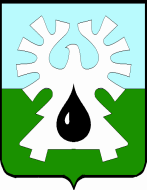 ХАНТЫ-МАНСИЙСКИЙ АВТОНОМНЫЙ ОКРУГ - ЮГРА  ДУМА ГОРОДА УРАЙ   РЕШЕНИЕот _________ 2017 года                                                                       № ___О награждении Благодарственным письмом Думы города УрайРассмотрев материалы, представленные для награждения Благодарственным письмом Думы города Урай, в соответствии Положением «О наградах и почетных званиях города Урай», принятым  решением Думы города Урай от 24 мая 2012 года № 53, Дума города Урай решила:1. Наградить Благодарственным письмом Думы города Урай за профессиональные успехи в труде и в с Днем работника автомобильного и городского пассажирского транспортаТимофеенко Андрея Владимировича, водителя автомобиля автоколонны №1 общества с ограниченной ответственностью «Урайское управление технологического транспорта».2. Опубликовать настоящее решение в газете «Знамя».Председатель Думы города Урай                                  Г.П. Александрова